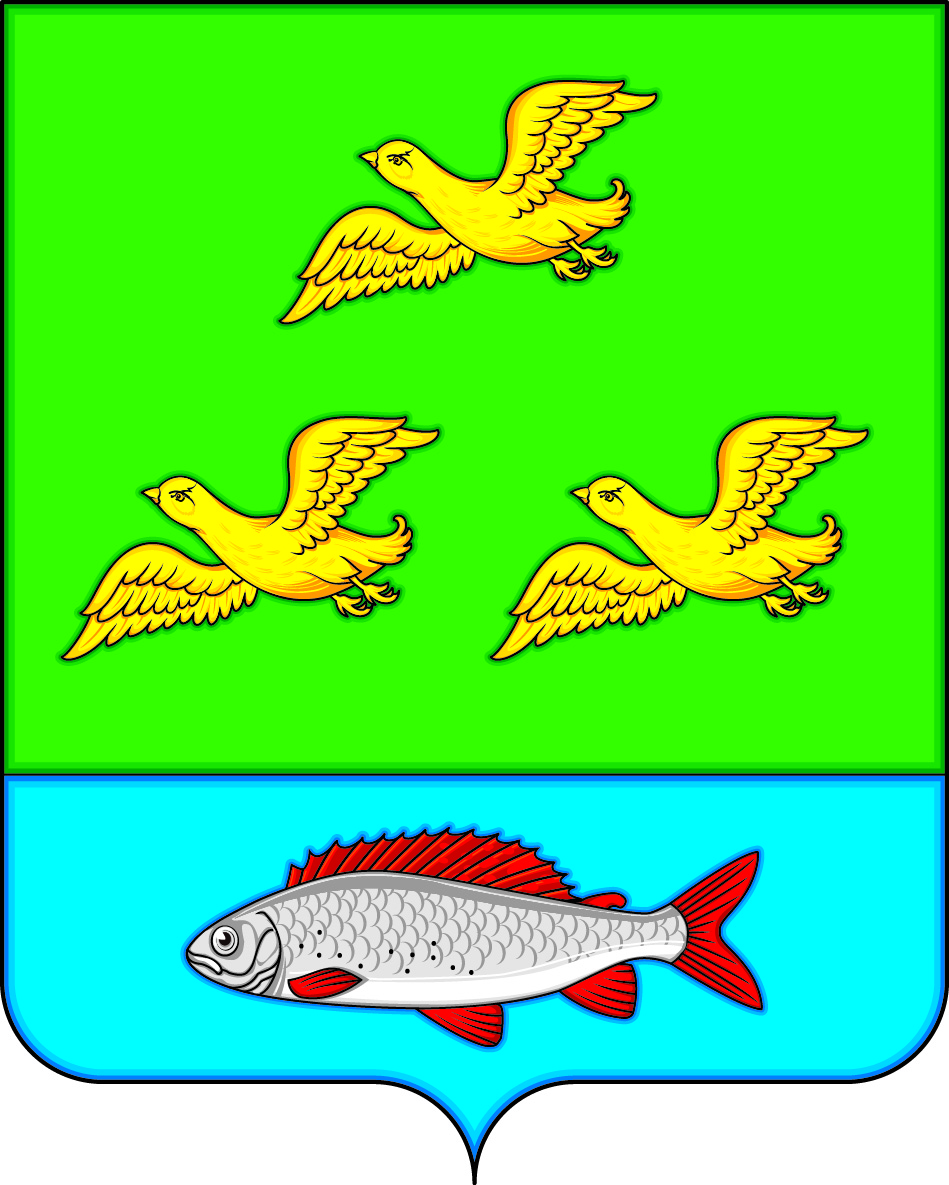 АДМИНИСТРАЦИЯ ЗАЛИМАНСКОГО СЕЛЬСКОГО ПОСЕЛЕНИЯ БОГУЧАРСКОГО МУНИЦИПАЛЬНОГО РАЙОНА ВОРОНЕЖСКОЙ ОБЛАСТИ ПОСТАНОВЛЕНИЕот « 22 » декабря 2023 г. №  97             с. ЗалиманО приеме муниципального имущества в казну Залиманского сельского поселенияБогучарского муниципального района Воронежской области            В соответствии с Федеральным законом Российской Федерации от 06.10.2023г. № 131-ФЗ «Об общих принципах организации органов местного самоуправления в Российской Федерации», решением Совета народных депутатов Залиманского сельского поселения от 22.05.2017г. №140 «О порядке управления и распоряжения имуществом, находящемся в собственности Залиманского сельского поселения», Выписок из Единого государственного реестра недвижимости, администрация  Залиманского сельского поселения Богучарского муниципального района Воронежской области  постановляет:        1.Принять в казну Залиманского сельского поселения следующее муниципальное имущество:1.1 Земельный участок из земель населенных пунктов, вид разрешенного использования « для веления личного подсобного хозяйства», с кадастровым номером 36:03:0700013:155, площадью 2300 кв. м., находящегося по адресу: Воронежская область, Богучарский район, с.Залиман, ул. Малаховского, 184а.       2. Администрации Залиманского сельского поселения включить данное имущество в реестр муниципального имущества Залиманского сельского поселения.       3. Контроль за исполнением настоящего постановления оставляю за собой.Глава  Залиманского  сельского поселения                                    С.А.Лунев